Energy in Chemical Reactions WS1.     Draw the potential energy (PE) diagram showing the successful collision of the exothermic reaction:                        H2    +    I2       →        2 HI   +  250 KJ        The PE of the reactants = 400 KJ        The activation energy of the forward reaction =  200 KJ2.     Draw the PE diagram showing the successful collision of the endothermic reaction:                        A   +   B   +   200 KJ   →       C        The PE of the reactants = 200 KJ        The Activation Energy in the forward direction =  250 KJ3. Write the following reaction in ΔH notation.                     A   +   B   +   200 kJ   →       C4. Write the following reaction in Standard Notation.            H2    +    I2       →        2 HI     ΔH =  -250 kJ 5. Write in Standard Notation.2NI3   +   3BaCl2   →    2NCl3    +    3BaI2         ΔH =   175 kJ   6. Write in ΔH  notation.2AlBr3   +   3BaF2       →    2AlF3    +    3BaBr2   +   276 kJDraw the potential energy diagram for reactions 7-10.7.                                 Potential energy of reactants =                        250 kJ                                                 Potential Energy of activated complex =         350 kJ                                    Potential Energy of the products =                  300 kJa) How does the potential energy change as the reaction proceeds?                      b) How does the kinetic energy change as the reaction proceeds?                        c) Is the reaction exothermic or endothermic?                                                   d) What is the value of   ΔH?                                                                             If a catalyst was added, what would happen to the energies of the:e) Reactants?                                                                                                             f) Products?                                                                                                               g) Activated Complex?                                                                                          h) If a catalyst was added what would happen to the rate?                                      8.                                 Potential energy of reactants =                        350 kJ                                                 Activation Energy =                                        100 kJ                                    Potential Energy of the products =                  250 kJa) How does the potential energy change as the reaction proceeds?    b) How does the kinetic energy change as the reaction proceeds?                                     c) Is the reaction exothermic or endothermic?                                                                 d) What is the value of ΔH?                                                                      If the concentration of the reactants was increased, what would happen to the energies of the:e) Reactants?                            f) Products?                              g) Activated Complex?                          h) What would happen to the rate?                        9.                                 Potential energy of reactants =                        200 kJ                                                 Potential Energy of activated complex =         400 kJ                                    ΔH =                                                               150 kJa)  How does the potential energy change as the reaction proceeds?                                                 b)  How does the kinetic energy change as the reaction proceeds?                       c)  Is the reaction exothermic or endothermic?                                                         d)  What is the value of   ΔH?                  If the temperature was increased, what would happen to the energies of the:e)  Reactants?f)  Products?                         g)  Activated Complex?                        h)  What would happen to the rate?                        10.                               Potential energy of products =                      	50 kJ                                                   Potential Energy of activated complex =       	400 kJ                                    ΔH=                                                                -50 kJa) How does the potential energy change as the reaction proceeds?                  b) How does the kinetic energy change as the reaction proceeds?                     c) Is the reaction exothermic or endothermic?    d) What is the value of   ΔH?              If the surface area of the reactants was increased, what would happen to the energies of the:e) Reactants?                     f) Products?                            g) Activated Complex?                           h) What would happen to the rate?                       11. What is the only thing, other than changing the reaction that will change the potential energy diagram? Describe how it will affect the diagram and the rate.
12.  Use the energy diagram below and identify each of the following. Choose from:ΔH, Ea (forward, uncatalyzed), Ea (reverse, uncatalyzed), Ea (forward catalyzed), Ea (reverse, catalyzed), Energy of products, Energy of reactants, Energy of activated complex (catalyzed), Energy of activated complex (uncatalyzed)Ws # 4             Potential Energy Diagrams Worksheet Answer Key1.     Draw the PE diagram showing the PE changes that occur during a successful collision of the exothermic reaction:                        H2    +    I2       →        2 HI   +  250 KJ        The PE of the reactants = 400 KJ        The activation energy of the forward reaction =  200 KJ
                                                                                                       Reaction path 2.     Draw the PE diagram showing the PE changes that occur during a successful collision of the endothermic reaction:                        A   +   B   +   200 KJ   →       C        The PE of the reactants = 200 KJ 							Reaction path 3. Write the following reaction in ΔH notation.                     A   +   B   +   200 kJ   →       C            A   +  B ----->   C       ΔH=   +200kJ 4. Write the following reaction in Standard Notation.            H2    +    I2       →        2 HI     ΔH =  -250 kJ            H2   +     I2       →              2HI   +   250 kJ   5. Write in Standard Notation.2NI3   +   3BaCl2   →    2NCl3    +    3BaI2         ΔH =   175 kJ               2NI3    +   3BaCl2   +  175 kJ  →    2NCl3    +   3BaI2     6. Write in ΔH  notation.2AlBr3   +   3BaF2       →    2AlF3    +    3BaBr2   +   276 kJ            2AlBr3   +   3BaF2      →   2AlF3   +   3BaBr2                       ΔH=  -267 kJ  Draw the potential energy diagram for the following reactions.7.                                 Potential energy of reactants =                        250 kJ                                                 Potential Energy of activated complex =         350 kJ                                    Potential Energy of the products =                  300 kJa) How does the potential energy change as the reaction proceeds?               Increases       b) How does the kinetic energy change as the reaction proceeds?                  Decreases      c) Is the reaction exothermic or endothermic?                                                 Endothermic  d) What is the value of   ΔH?                                                                          ΔH=  +50kJ   If a catalyst was added, what would happen to the energies of the:e) Reactants?                                                                                                   Nothing          f) Products?                                                                                                     Nothing          g) Activated Complex?                                                                                   Decrease       h) If a catalyst was added what would happen to the rate?                             Increase         Draw the potential energy diagram for the following reactions.8.                                 Potential energy of reactants =                        350 kJ                                                 Activation Energy =                                        100 kJ                                    Potential Energy of the products =                  250 kJa) How does the potential energy change as the reaction proceeds?               Decreases                  b) How does the kinetic energy change as the reaction proceeds?                  Increases                   c) Is the reaction exothermic or endothermic?                                                 Exothermic                d) What is the value of ΔH?                                                        		ΔH=  -100kJ              If the concentration of the reactants was increased, what would happen to the energies of the:e) Reactants?       			Nothing                      f) Products?                          		Nothing                      g) Activated Complex?                     	Nothing                      h) What would happen to the rate? 	Increase                     9.                                 Potential energy of reactants =                        200 kJ                                                 Potential Energy of activated complex =         400 kJ                                    ΔH =                                                               150 kJa)  How does the potential energy change as the reaction proceeds?                          Increasesb)  How does the kinetic energy change as the reaction proceeds?                             Decreases      c)  Is the reaction exothermic or endothermic?                                                            Endothermic d)  What is the value of   ΔH?                   						ΔH=  150 kJIf the temperature was increased, what would happen to the energies of the:e)  Reactants?  			Nothing                       f)  Products?   				Nothing                       g)  Activated Complex?    		Nothing                       h)  What would happen to the rate?	Increase                       10.                               Potential energy of products =                                     50 kJ                                                   Potential Energy of activated complex =         400 kJ                                    ΔH=                                                                -50 kJa) How does the potential energy change as the reaction proceeds?             Decreases   b) How does the kinetic energy change as the reaction proceeds?                Increases   c) Is the reaction exothermic or endothermic?    				Exothermic                d) What is the value of   ΔH?    						ΔH= -50kJ                  If the surface area of the reactants was increased, what would happen to the energies of the:e) Reactants?        			Nothing                      f) Products?     			Nothing                      g) Activated Complex?    		Nothing                       h) What would happen to the rate?   	Increase                     11. What is the only thing, other than changing the reaction that will change the potential energy diagram? Describe how it will effect the diagram and the rate.            Catalyst          Lowers Ea alloys more low energy collisions to be successful and increase 
12.  Use the energy diagram below and identify each of the following. Choose from:ΔH, Ea (forward, uncatalyzed), Ea (reverse, uncatalyzed), Ea (forward catalyzed), Ea (reverse, catalyzed), Energy of products, Energy of reactants, Energy of activated complex (catalyzed), Energy of activated complex (uncatalyzed)a. Energy of activated complex, uncatalyzedb. Energy of activated complex, catalyzedc. Energy of productsd. Energy of reactantse. Activation energy (forward, uncatalyzed)f. Activation energy (reverse, uncatalyzed)g. ΔHh. Activation Energy (forward, catalyzed)i. Activation Energy (reverse, catalyzed)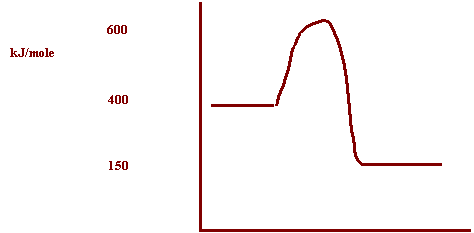         The Activation Energy in the forward direction =  250 KJ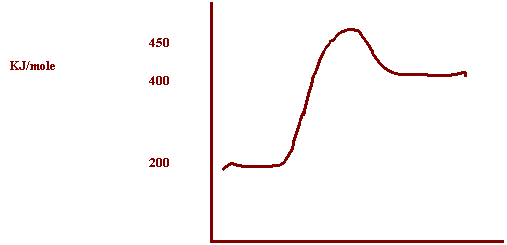 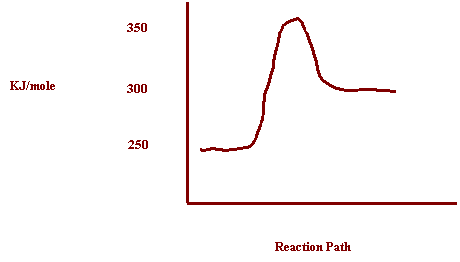 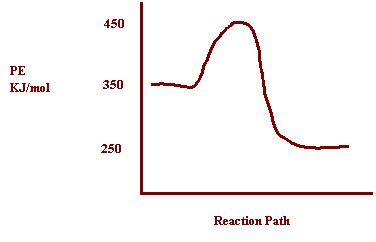 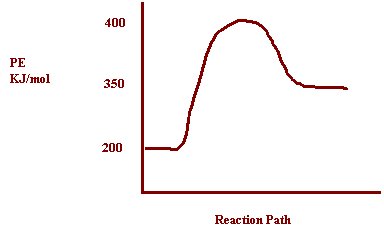 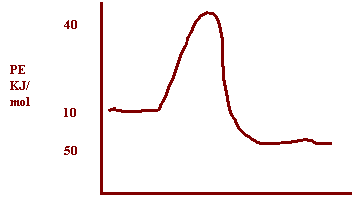 